Проект постановленияОтмена постановления № 7 от 1 апреля 2010 г. «Об утверждении Порядка подготовки к ведению и ведения гражданской обороны в сельском  поселении Старотумбагушевский  сельсовет Муниципального  района  Шаранский район Республики Башкортостан» В соответствии с Федеральным законом № 357-ФЗ от 28.11.2015 года и экспертного заключения Государственного комитета Республики Башкортостан по делам юстиции НГР RU RU03001705201000015 от 30.03.2017 года постановляю:Отменить постановление администрации сельского поселения № 7 от 1 апреля 2010 г. «Об утверждении Порядка подготовки к ведению и ведения гражданской обороны в сельском  поселении Старотумбагушевский  сельсовет Муниципального  района  Шаранский район Республики Башкортостан»Опубликовать настоящее постановление в здании администрации сельского поселения Старотумбагушевский сельсовет муниципального района Шаранский район Республики Башкортостан разместить на официальном сайте сельского поселения www..Настоящее постановление вступает в силу с момента подписания.Контроль исполнения настоящего постановления оставляю за собой.Глава сельского поселения                                                        И.Х. Бадамшин    Башкортостан РеспубликаһыныңШаран районымуниципаль районыныңИске Томбағош  ауыл советыауыл биләмәһе ХакимиәтеҮҙәк урамы, 14-се йорт, Иске Томбағош  ауылыШаран районы Башкортостан Республикаһының 452636Тел.(34769) 2-47-19, e-mail:sttumbs@yandex.ruwww.stumbagush.sharan-sovet.ru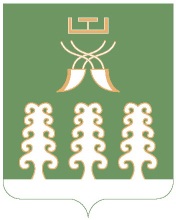 Администрация сельского поселенияСтаротумбагушевский сельсоветмуниципального районаШаранский районРеспублики Башкортостанул. Центральная, д.14 д. Старотумбагушево                             Шаранского района Республики Башкортостан, 452636Тел.(34769) 2-47-19, e-mail:sttumbs@yandex.ru,www.stumbagush.sharan-sovet.ru